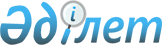 Об определении перечня должностей специалистов в области социального обеспечения, образования, культуры и ветеринарии, являющихся гражданскими служащими и работающих в сельской местности
					
			Утративший силу
			
			
		
					Постановление акимата Егиндыкольского района Акмолинской области от 20 октября 2014 года № а-10/238. Зарегистрировано Департаментом юстиции Акмолинской области 11 ноября 2014 года № 4449. Утратило силу постановлением акимата Егиндыкольского района Акмолинской области от 19 января 2016 года № а-1/9      Сноска. Утратило силу постановлением акимата Егиндыкольского района Акмолинской области от 19.01.2016 № а-1/9 (вводится в действие со дня подписания).      Примечание РЦПИ.

      В тексте документа сохранена пунктуация и орфография оригинала.

      В соответствии со статьями 18, 238 Трудового кодекса Республики Казахстан от 15 мая 2007 года, Законом Республики Казахстан от 23 января 2001 года «О местном государственном управлении и самоуправлении в Республике Казахстан», на основании решения Егиндыкольского районного маслихата от 31 марта 2014 года № 5С24-7 «О согласовании перечня должностей специалистов образования, социального обеспечения, культуры и ветеринарии, являющихся гражданскими служащими и работающих в сельской местности», акимат Егиндыкольского района ПОСТАНОВЛЯЕТ:



      1. Определить перечень должностей специалистов в области социального обеспечения, образования, культуры и ветеринарии, являющихся гражданскими служащими и работающих в сельской местности, согласно приложению.



      2. Признать утратившим силу постановление акимата Егиндыкольского района от 17 апреля 2014 года № а-4/83 «Об определении перечня должностей специалистов в области социального обеспечения, образования, культуры и ветеринарии, являющихся гражданскими служащими и работающих в сельской местности» (зарегистрировано в Реестре государственной регистрации нормативных правовых актов от 13 мая 2014 года № 4177, опубликовано в районной газете «Егіндікөл» от 19 мая 2014 года № 18).



      3. Контроль за исполнением настоящего постановления возложить на заместителя акима района Жуматову З.К.



      4. Настоящее постановление вступает в силу со дня государственной регистрации в Департаменте юстиции Акмолинской области и вводится в действие со дня официального опубликования.      Аким Егиндыкольского района                А.Тайжанов      «СОГЛАСОВАНО»      Секретарь Егиндыкольского

      районного маслихата                        Р.Х.Муллаянов

Приложение      

к постановлению акимата

Егиндыкольского района

от 20 октября 2014  

года № а-10/238    

Перечень должностей специалистов в области социального обеспечения, образования, культуры и ветеринарии, являющихся гражданскими служащими и работающих в сельской местности

      1. Должности специалистов социального обеспечения:



      1) специалист по социальной работе;



      2) социальный работник по уходу.



      2. Должности специалистов образования:



      1) руководитель и заместитель руководителя государственного учреждения и казенного предприятия;



      2) учителя всех специальностей;



      3) методист методического центра;



      4) преподаватель;



      5) воспитатель;



      6) медицинская сестра;



      7) методист;



      8) переводчик;



      9) музыкальный руководитель;



      10) психолог;



      11) диетическая сестра;



      12) лаборант;



      13) вожатый;



      14) заведующий библиотекой, заведующий интернатом;



      15) старший библиотекарь, старший вожатый;



      16) библиотекарь.



      3. Должности специалистов культуры:



      1) руководитель государственного учреждения и казенного предприятия;



      2) заведующий библиотекой, заведующий клубом;



      3) старший библиотекарь, старший вожатый;



      4) библиотекарь;



      5) библиограф;



      6) музыкальный руководитель;



      7) художники всех наименований;



      8) аккомпаниатор;



      9) культорганизатор;



      10) редактор;



      11) руководитель кружка.



      4. Должности специалистов ветеринарии:



      1) ветеринарный врач;



      2) ветеринарный фельдшер.
					© 2012. РГП на ПХВ «Институт законодательства и правовой информации Республики Казахстан» Министерства юстиции Республики Казахстан
				